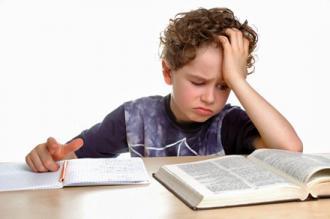 К О Р И С Н І  Р Е К О М Е Н Д А Ц І Ї ДЛЯ УЧНІВУсе, що хочеш пам’ятати - уявляй!
Май на увазі: усе, що ти побачив, відчув, почув – уже запам’яталося.
Легко пригадується тільки те, що уявив.
Не думай словами – думай образами.
Не картай себе за невдачі, а роби з них висновки.
Фантазуй!
Хвали себе навіть за незначні успіхи.
Не заучуй уроків, а уявляй що-небудь цікаве, що допоможе пригадати потрібну інформацію.
Прокидайся із задоволенням, уявляючи майбутні успіхи.
Перед тим, як заснути, уявляй себе здоровим і щасливим.
Не буває поганої пам’яті, є лише невміння її використовувати.
Ставлення до себе подібне до розфарбовування – не розфарбовуй себе в чорні й тьмяні тони.